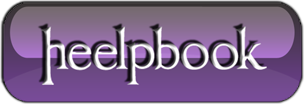 Visual Basic 6 – How to solve “Invalid use of NULL”?Basically do a validation check before running the function.So let's say you do:Basically do a validation check before running the function. So let's say you do:if isnull (somevariable) = True thenmsgbox "This cannot be blank"else#RUN HERE YOUR FUNCTIONend if